АДМИНИСТРАЦИЯЗАКРЫТОГО АДМИНИСТРАТИВНО-ТЕРРИТОРИАЛЬНОГО ОБРАЗОВАНИЯ СОЛНЕЧНЫЙПОСТАНОВЛЕНИЕОБ ОТКРЫТИИ ПЕШЕХОДНОГО ДВИЖЕНИЯ ПО УЧАСТКУ ЛЕДОВОЙ ПЕРЕПРАВЫ АВТОМОБИЛЬНОЙ ДОРОГИ «ПОДЪЕЗД К ОСТРОВУ ГОРОДОМЛЯ (ЗАТО «СОЛНЕЧНЫЙ») Во исполнение государственных полномочий по содержанию автомобильных дорог общего пользования межмуниципального значения Тверской области, переданных органам местного самоуправления ЗАТО Солнечный, в соответствии с законом Тверской области от 29.12.2016 года № 99-ЗО, с учётом проведённых замеров толщины льда, оценки состояния ледового покрова и погодных условий (акт № 1 от 20.12.2021 года) , и на основании решения комиссии по обеспечению безопасности дорожного движения в ЗАТО Солнечный Тверской области (протокол № 4 от 20.12.2021 года), администрация ЗАТО Солнечный ПОСТАНОВЛЯЕТ:Открыть пешеходное движение одиночным порядком на расстоянии 5-6 метров друг от друга по подготовленной полосе участка ледовой переправы автомобильной дороги «Подъезд к острову Городомля (ЗАТО «Солнечный») протяженностью по зеркалу оз. Селигер – 2,65 км, с 06 часов 00 минут 21 декабря 2021 года.Запретить движение мототранспортных средств по маршруту пешеходного движения.Руководителям предприятий, организаций и индивидуальным предпринимателям, осуществляющим свою деятельность на территории ЗАТО Солнечный:- ознакомить подчиненный персонал с введенными запретами и правилами охраны жизни людей на водных объектах, проинструктировать сотрудников по мерам безопасности при передвижении по льду;- назначить ответственных дежурных в часы массового перехода с 07-00 часов до 08-00 часов, с 17-00 часов до 18-00 часов.Настоящее Постановление подлежит размещению на информационных стендах ЗАТО Солнечный и официальном сайте администрации ЗАТО Солнечный.Контроль за исполнением настоящего постановления возложить на МП ЖКХ ЗАТО Солнечный (Булкин О.Ю.).          Врио главы администрации     ЗАТО Солнечный Тверской области                                                             В.А. Петров  20.12.2021ЗАТО Солнечный№ 206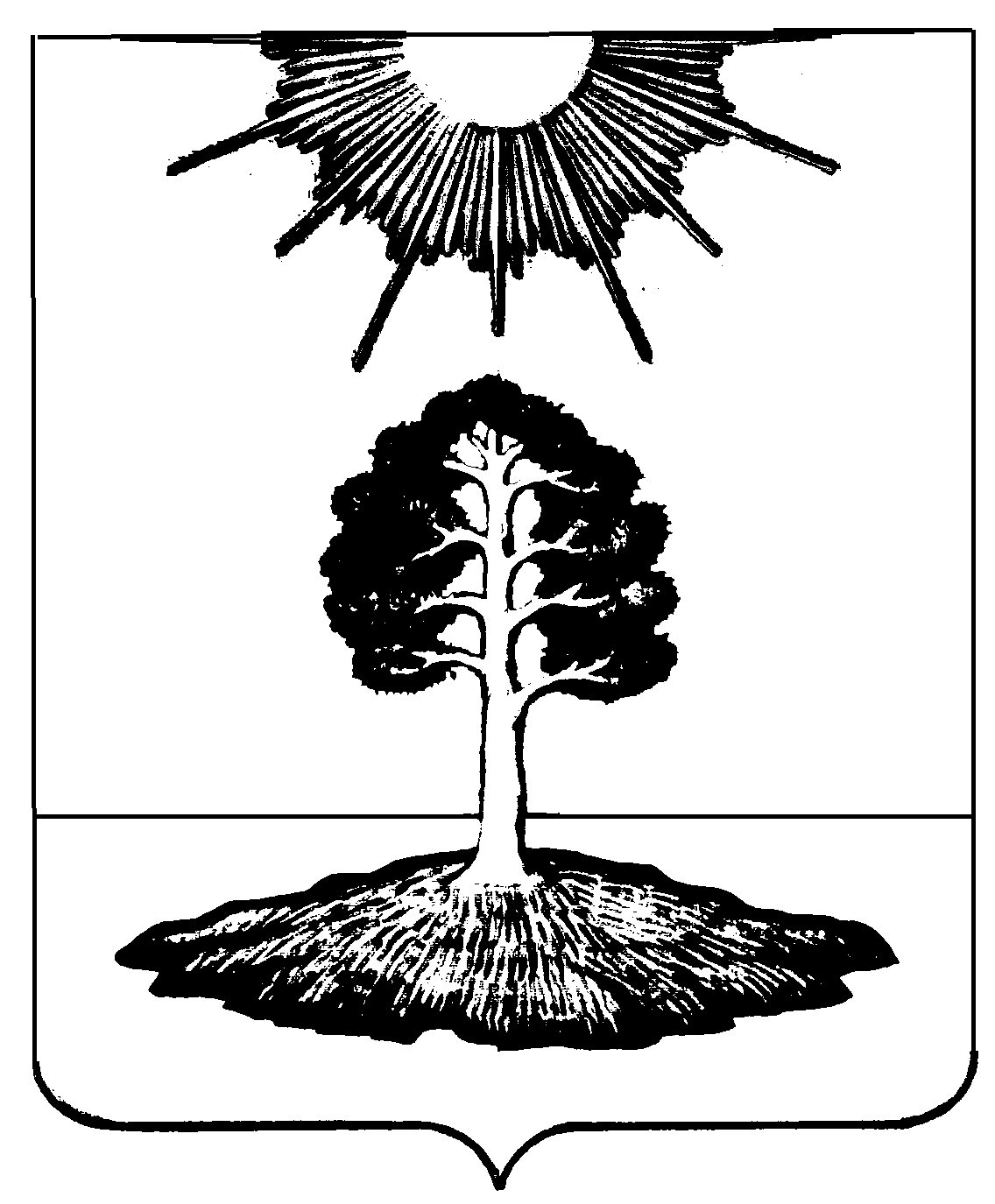 